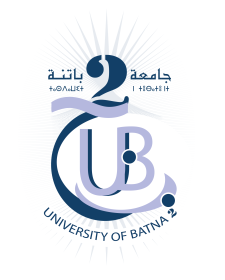 UNIVERSITE DE BATNA-2INSTITUT DES SCIENCES DE LA TERRE ET DE L’UNIVERSDépartement de Géographie et Aménagement du TerritoireAnnée Universitaire : 2022 / 2023Année d’étude : 3 éme GRESC                                                                                                                                      Programme d’examen de Rattrapage                                                   Semestre : 05DateHoraireMatièreLieu d’examenResponsable MatièreDimanche05/02/202310 :30 – 12 :00Techniques et pratique d’aménagement        S - 098Khentouche .ADimanche05/02/202314 :00 – 15 :30Méthodologie de recherche        S - 098Rerboudj .MLundi06/02/202310 :30 – 12 :00Mécanique des sols        S - 098Benzeroual .BLundi06/02/202314 :00 – 15 :30Géomatique appliquée        S - 098Filali .AMardi07/02/202310 :30 – 12 :00Géophysique        S - 098Belkhiri .KMardi07/02/202314 :00 – 15 :30Analyse de l’espace et évaluation des vulnérabilités        S - 098Rerboudj .MMercredi08/02/202310 :30 – 12 :00Introduction à la cindynique        S - 098Baziz .NMercredi08/02/202314 :00 – 15 :30Gouvernance territoriale et les outils d’aménagement et d’urbanisme        S - 098Bibimoun. W 